ВВЕДЕНИЕОписание профессиональной компетенции.Столя́р — профессиональный рабочий, ремесленник, работающий с деревом, изготавливающий изделия из дерева или изделия на основе дерева. Столяр занимается столярными работами: изготовлением сложной мебели, дверей, окон,арок, лестниц и других изделий из массива древесины. Столяр работает ручным, электрифицированным инструментом и на деревообрабатывающих станкахПрофессия столяра востребована в мебельном производстве, в строительстве домов, в отделке домов, в авиационной промышленности (изготовление деревянных планеров и частей самолетов) и в других сферах.Столяр должен знать: свойства древесины разных пород, способы ее обработки; дефекты древесины, способы изготовления, пригонки и навески столярных изделий; технологию и оборудование.ФОРМЫ УЧАСТИЯ В КОНКУРСЕИндивидуальный конкурс.ЗАДАНИЕ ДЛЯ КОНКУРСАСодержанием конкурсного задания являются Столярные работы.   Окончательные аспекты критериев оценки уточняются экспертами. Оценка производится как в отношении работы модулей, так и в отношении процесса выполнения конкурсной работы. Если участник конкурса не выполняет требования техники безопасности, подвергает опасности себя или других конкурсантов, то такой участник может быть отстранен от конкурса.Время и детали конкурсного задания в зависимости от конкурсных условий могут быть изменены экспертами.Конкурсное задание должно выполняться помодульно.  Модули оцениваются  по завершении работ, участники могут использовать ручной  только инструмент. Проект представлен в форме 2D. Это оконная рама, которая сделана с использованием ряда соединений, применяемых в столярном деле.Конкурс включает в себя  формирование соединений, сборка изделия и отделка. Скрытое задание. Участники ознакомятся с измененным на 30% заданием непосредственно на конкурсной площадке перед началом соревнований. Участники соревнований получают чертеж и задание. Конкурсное задание имеет несколько модулей, выполняемых последовательно. Каждый выполненный модуль оценивается отдельно.Для проведения соревнований по направлению «Столярное дело» в рамках Городского чемпионата рабочих профессий в РС(Я) для юниоров (WorldSkills) необходимы следующие материалы и оборудование на одного участника, которые будут использованы в ходе соревнований:Конкурсное задание «Изготовление оконной рамыВид  изделия –Рама оконнаяВиды работ:  -сделать разметки оконной рамы по размеру;		- соединение рамы - на шип открытый сквозной одинарный;		- соединение левого импоста – шип одинарный несквозной                       - соединение правого импоста – шип одинарный несквозной                        		- сборка рамы;		- соединение на шканты;		-шлифовка  поверхности детали;		- после окончания работы убрать рабочее место;Общее время выполнения работы – 8 часов. 1-й день – 4 часа,  2-й день – 4 часа.Материал – брус (сосна)В конкурсном задании могут быть внесены изменения на 30%.Критерии оценкиПодробная окончательная схема выставления оценок разрабатывается и утверждается всеми Экспертами WS непосредственно на чемпионате WS.Критерии оценкиРабота участника соревнований оценивается по модулям, критериям и субкритериям. Сумма выставляемых баллов разрабатывается и утверждается экспертно-методическим советом и предъявляется участникам конкурса для ознакомления за один час до проведения конкурса.Оценивание выполнения заданияТехника безопасностиВо время работы, необходимо соблюдать следующие правила безопасного труда и санитарно-гигиенические требования.  1. Техника безопасности в столярной мастерской подразумевает работу в защитных средствах. Каждый участник конкурса должен быть одет в специальную одежду.2. На рабочем месте должны находиться только те инструменты и предметы, которые непосредственно необходимы для выполнения практического задания.3. Пользоваться следует лишь исправным, хорошо настроенным инструментом. 4. Инструменты и приспособления следует располагать на верстаке таким образом, чтобы они не выступали за пределы верстака.  7. Работая инструментом, нельзя отвлекаться и мешать работать другим.8. После окончания использования электроинструментом необходимо вынуть вилку из розетки.9. Запрещается сдувать опилки, образовавшиеся в результате пиления, сверления. Убирать их необходимо щеткой-сметкой.10. По завершении работы инструменты нужно разместить в отведенном месте, а рабочее место убрать. Инструментам и материалы, которые приносит сам участникОбщий вид изделия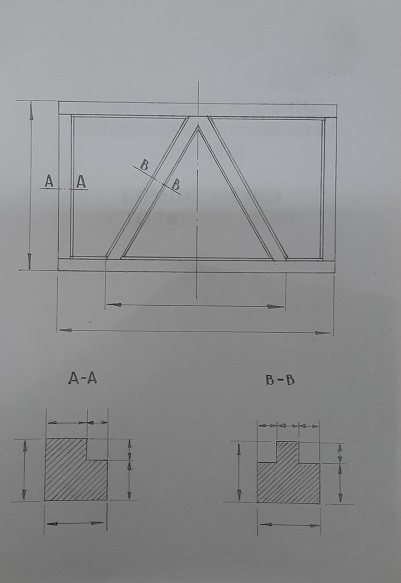 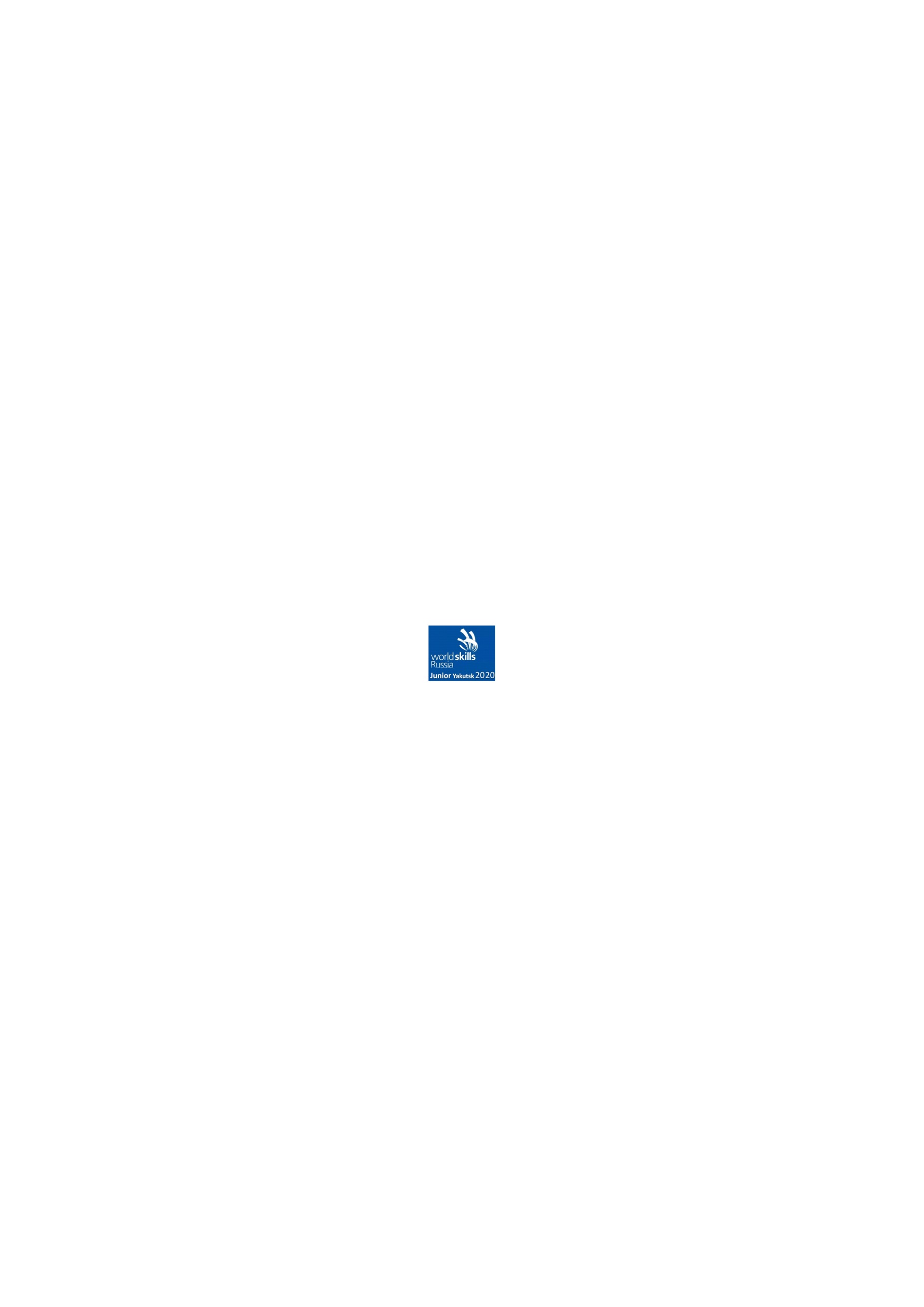 Городской отборочный тур  чемпионата профессионального мастерства школьников WorldSkillsJunior – Yakutsk 2019Оценочный лист участникаСтолярное  дело (возрастная категория 14+)Отборочный тур чемпионата профессионального мастерства школьников WorldSkillsJunior – Yakutsk 2020Инфраструктурный листСтолярное  дело (возрастная категория 14+)№ п/пНаименованиеЕд. измеренияКол-воСтолярный верстакшт1Табуреткашт1Стамеска, ширина 1 см.шт1Киянкашт1Сверло,диаметр 8 ммшт1Шкантышт4Наждачная бумагашт1Очки защитныешт1Ножовкашт1Халатшт1Шуруповертшт1Линейка длиной  50 см.шт1Карандашшт1Угольник столярныйшт1Рашпиль  шт.1Компьютершт1Принтер для печатишт.1Аптечкашт1Отборочный тур чемпионата профессионального мастерства школьников WorldSkillsJunior – Yakutsk 2020Конкурсное заданиеСтолярное  дело (возрастная категория 14+)Региональный чемпионат профессионального мастерства школьников WorldSkillsJunior – Yakutsk 2019Критерии оценкиСтолярное  дело (возрастная категория 14+)МодулиКритерииСубкритерииМакс.баллыбаллыРазметкаразметочные линиивсе разметочные линии нанесены55Разметкаразметочные линиинекоторые линии отсутствуют2Разметкаразметочные линииРазметкасоответствие разметок разметки проведены согласно чертежа55Разметкасоответствие разметок размеры не соответствуют с чертежом2Разметкасоответствие разметок Разметка10Изготовление шиповых соединенийизготовление проушин одинарного сквозного шипапроушины  соответствуют ширине шипа55Изготовление шиповых соединенийизготовление проушин одинарного сквозного шипапроушины  не соответствуют ширине шипа2Изготовление шиповых соединенийизготовление проушин одинарного сквозного шипаИзготовление шиповых соединенийвыдалбливание  проушин одинарного  сквозного шипавыдалбливание проушин произведена по разметке55Изготовление шиповых соединенийвыдалбливание  проушин одинарного  сквозного шипавыдалбливание проушин произведенане правильно2Изготовление шиповых соединенийвыдалбливание  проушин одинарного  сквозного шипаИзготовление шиповых соединенийсоответствие шипов чертежушипы изготовлен согласно чертежа 55Изготовление шиповых соединенийсоответствие шипов чертежуразмеры шипов не соответствуют чертежу2Изготовление шиповых соединенийсоответствие шипов чертежуИзготовление шиповых соединенийвыдалбливание плечиков шиповвыдалбливание плечиков шипов произведена по разметке55Изготовление шиповых соединенийвыдалбливание плечиков шиповвыдалбливание плечиков шипов произведена не правильно2Изготовление шиповых соединенийвыдалбливание плечиков шиповИзготовление шиповых соединенийкачество подгонки и соединения шиповшипы соединены правильно, зазоры отсутствуют,шип не выступает над  кромкой  или утоплен55Изготовление шиповых соединенийкачество подгонки и соединения шиповшипы соединены неправильно, имеются зазоры или шип выступает над  кромкой  или утоплен2Изготовление шиповых соединенийкачество подгонки и соединения шиповИзготовление шиповых соединенийскрепление шипов шкантамиотверстия под шканты просверлены по центру, без сколов; скрепление шкантамипроизведена аккуратно		55 Изготовление шиповых соединенийскрепление шипов шкантамискрепление шипов шкантамипроизведена не аккуратно		2Изготовление шиповых соединенийскрепление шипов шкантамиИзготовление шиповых соединений30 Импостизготовление левого импосталевый импост изготовлен согласно чертежа		55 Импостизготовление левого импоставертикальный импост не соответствует чертежу		2 Импостизготовление левого импоста Импостизготовление левого импоста Импостизготовление правого импостаправый  импост изготовлен согласно чертежа55 Импостизготовление правого импостагоризонтальный импост не соответствует чертежу2 Импостизготовление правого импоста Импост10Деталиизготовление деталейвсе детали изготовлены		55Деталиизготовление деталейнекоторые детали не изготовлены	2Деталиизготовление деталейДеталиизготовление деталейвсе детали соединены55Деталиизготовление деталейнекоторые детали не соединены2Деталиизготовление деталейДетали10Внешний видполностью законченное изделиеизделие полностью закончено1010Внешний видполностью законченное изделиенедоконченное изделие4Внешний видполностью законченное изделиеВнешний видизделие имеет эстетический видизделие имеет эстетический вид1010Внешний видизделие имеет эстетический видизделие  не имеет эстетического вида4Внешний видизделие имеет эстетический видВнешний видизделие имеет эстетический вид20Техническиеподсказка экспертане использована подсказка эксперта55Техническиеподсказка экспертаиспользована подсказка эксперта2Техническиеподсказка экспертаТехническиедополнительная заготовкане использована дополнительная заготовка55Техническиедополнительная заготовкаиспользована дополнительная заготовка2Техническиедополнительная заготовкаТехническиетехника безопасностинет нарушений техники безопасности55Техническиетехника безопасностиимеется нарушение техники безопасности2Техническиетехника безопасностиТехнические рабочее место  уборка рабочего места произведена 55Технические рабочее место  уборка рабочего места  произведена некачественно2Технические20Итого100Региональный чемпионат профессионального мастерства школьников WorldSkillsJunior – Yakutsk 2019Отраслевые требования к технике безопасностиСтолярное  дело (возрастная категория 14+)Городской отборочный тур  чемпионата профессионального мастерства школьников WorldSkillsJunior – Yakutsk 2019Материалы для конкурсаСтолярное  дело(возрастная категория 14+)№ п/пНаименованиеЕд. измеренияКол-во1Стамеска, ширина 1 см.шт1 2Киянкашт13Сверло,диаметр 8 ммшт14Шкантышт45Наждачная бумагашт16Ножовкашт17Угольник столярныйшт18Шуруповертшт19Линейка длиной  50 см.шт110Карандашшт111Рашпильшт112Халатшт113Очки защитныешт1